БАШҠОРТОСТАН РЕСПУБЛИКАҺЫ                                                   РЕСПУБЛИка БАШКОРТОСТАН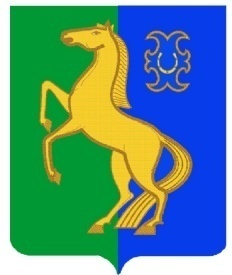 ЙƏРМƏКƏЙ районы                                                                      совет сельского поселениямуниципаль РАЙОНЫның                                                  Нижнеулу-елгинский сельсоветтҮбəнге олойылfа АУЫЛ СОВЕТЫ                                            сельсовет МУНИЦИПАЛЬНОГО ауыл БИЛƏмƏҺе  хакимиƏте                                                    РАЙОНА  ЕРМЕКЕЕВСКий РАЙОН452196, Түбǝнге Олойылға, Йǝштǝр урамы,10                                          452196, с. Нижнеулу-Елга, ул. Молодежная,10    Тел. (34741) 2-53-15                                                                                    Тел. (34741) 2-53-15РЕШЕНИЕ№   1/16                                                                                             от 19  сентября 2019 г.«О внесении изменений и дополнений в решение Совета сельского поселения Нижнеулу-Елгинский  сельсовет муниципального района Ермекеевский  район Республики Башкортостан от 17.12.2018 года № 29/6  «Об утверждении Правил землепользования и застройки  сельского поселения  Нижнеулу-Елгинский     сельсовет муниципального района Ермекеевский  район Республики Башкортостан»         Рассмотрев  протест  прокуратуры Ермекеевского района от 19.06.2019 года №33б-2019/1199 на решение Совета сельского поселения  Нижнеулу-Елгинский     сельсовет  муниципального района Ермекеевский  район Республики Башкортостан от 29/6 от 17.12.2018 года «Об  утверждении Правил землепользования и застройки сельского поселения Нижнеулу-Елгинский сельсовет муниципального района Ермекеевский  район Республики Башкортостан» и предложение прокуратуры Ермекеевского района от 08.08.2019 года № 19г-2019/1466 на  проект решения Совета сельского поселения  Нижнеулу-Елгинский     сельсовет «О внесении изменений и дополнений в решение Совета сельского поселения Нижнеулу-Елгинский  сельсовет муниципального района Ермекеевский  район Республики Башкортостан от 17.12.2018 года № 29/6   «Об утверждении Правил землепользования и застройки сельского поселения Нижнеулу-Елгинский        сельсовет муниципального района Ермекеевский  район Республики Башкортостан», в соответствии с Федеральным законом «О внесений изменений в  Градостроительный кодекс Российской Федерации», (вступил в силу со 02.08.2019), далее Федеральный закон от 02.08.2019. № 283-ФЗ, с учетом результатов публичных слушаний, проведенных 26 августа 2019 года,  Совет сельского поселения Нижнеулу-Елгинский   сельсовет муниципального района Ермекеевский  район Республики БашкортостанР Е Ш И Л:        1. Утвердить внесение  изменений и дополнений в решение Совета сельского поселения Нижнеулу-Елгинский  сельсовет муниципального района Ермекеевский  район Республики Башкортостан от 17.12.2018 года № 29/6  «Об утверждении Правил землепользования и застройки  сельского поселения  Нижнеулу-Елгинский     сельсовет муниципального района Ермекеевский  район Республики Башкортостан» в новой редакции  (приложение).                                                                        .
        2. Обнародовать настоящее решение на информационном стенде  администрации и разместить официальном сайте сельского поселения Нижнеулу-Елгинский     сельсовет муниципального района Ермекеевский район Республики Башкортостан  в сети «Интернет».      Глава сельского поселения                                                 О.В.Зарянова